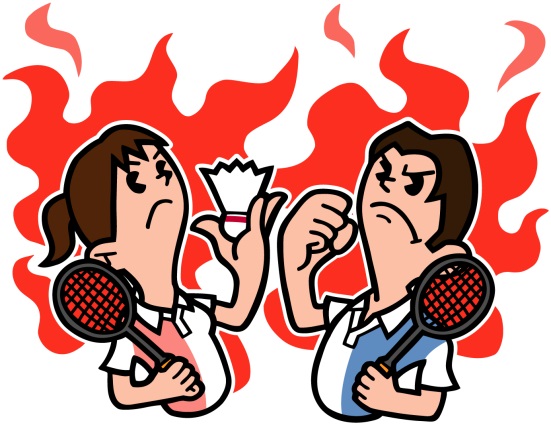 第3４回　江府町バドミントン大会申込用紙（ダブルス）氏　　名連　絡　先（電話番号）種目（該当に○）小学生の部一般男子の部一般女子の部一般混成の部小学生の部一般男子の部一般女子の部一般混成の部